Die Erzählung vom Mann, der hilft.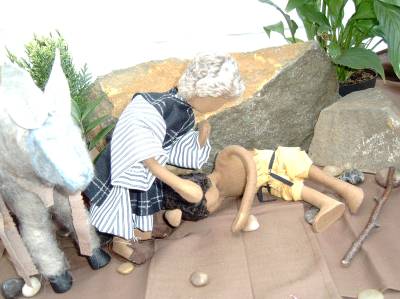 		 sehen             und          helfen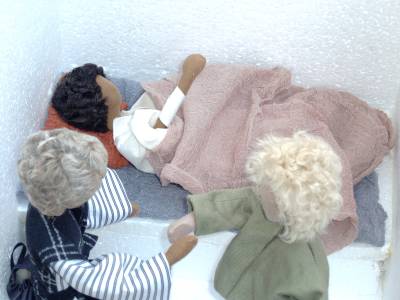 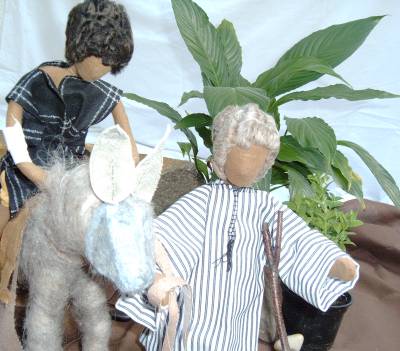 Jesus sagt: Mach du es auch so! Ich helfe: